Idées d’actions mobilisatrices pour la Campagne des paniers de Noël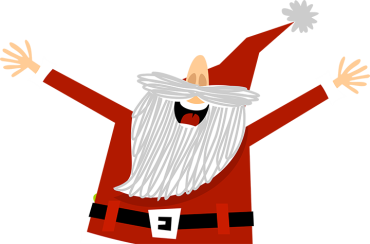 Au fil des ans, de nombreuses idées ont été mises de l’avant pour mobiliser les équipes de travail. Voici quelques idées qui peuvent servir de point de départ pour organiser une action dans votre équipe. Le traditionnel party de NoëlPrix d’entrée, une boîte de conserve ou tout un sac d’épicerie pour ceux qui ont plus de moyens.Passer le chapeau durant la soirée… Au début bien sûr pour éviter la trop grande allégresse de fin de soirée!Une denrée = 1 bière… Pas de maximum pour les denrées, mais maximum de 3 bières évidemment!On vient en groupe faire des paniersDepuis quelques années, des membres d’un département nous appellent pour faire la confection des paniers de Noël ensemble. Nous leur réservons un bloc de 3 heures. Professeur.e.s, employé.e.s et étudiant.e.s sont de la partie.Recettes maison… évidemment des sucreries!Chaque semaine du mois de décembre, un.e collègue fait la « plus meilleure recette » (brownies, croustades aux pommes ou carrés aux dattes) héritée de sa tante. Pour pouvoir y goûter, les collègues doivent payer. C’est l’occasion pour plusieurs d’avoir des discussions informelles. L’argent recueilli est donné à la Campagne des paniers de Noël.Une variation sur le même thème. 3 collègues s’affrontent avec leur meilleure recette de macaroni au fromage. C’est évidemment celle de Ricardo qui va gagner!Une vente de garage… virtuelleTout au long de l’année, à l’aide d’un groupe Facebook, des collègues de la bibliothèque mettent en vente leurs petits objets inutilisés : le dernier livre lu ou encore le cadeau reçu l’année précédente lors de l’échange de cadeaux du bureau. Les profits de la vente des articles sont mis dans la cagnotte pour les paniers de Noël. Pour ceux qui aiment les grands défis :  Un déjeuner entre collègues ou plusPendant quelques années la faculté des Sciences infirmières a invité toute la communauté à un déjeuner dans le hall d’entrée du pavillon Marguerite-Bourgeois. Les organisateurs donnaient quelques coups de fil pour se faire commanditer. Chacun qui désire déjeuner doit payer son repas. Les profits de la vente sont remis à la Campagne des paniers de Noël.